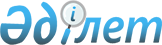 О внесении дополнений в постановление Кабинета Министров Республики Казахстан от 5 апреля 1993 г. N 256
					
			Утративший силу
			
			
		
					Постановление Правительства Республики Казахстан от 10 марта 1997 г. N 314. Утратило силу - постановлением Правительства РК от 12 июля 2000 года N 1063 ~P001063

      В целях дальнейшего совершенствования паспортной системы Республики Казахстан, повышения защищенности от подделки документов, удостоверяющих личность, и упорядочения их выдачи органами внутренних дел Правительство Республики Казахстан постановляет: 

      1. Внести в Положение о паспортной системе в Республике Казахстан, утвержденное постановлением Кабинета Министров Республики Казахстан от 5 апреля 1993 г. N 256 P930256_ "Об утверждении Положения о паспортной системе в Республике Казахстан" (САПП Республики Казахстан, 1993 г., N 10, ст. 124), следующие дополнения: 

      пункт 4 дополнить абзацем следующего содержания: 

      "Гражданам Республики Казахстан при утрате удостоверения личности или непригодности его для дальнейшего использования, а также лицам, вышедшим из гражданства Республики Казахстан, до получения ими новых документов выдается временное удостоверение личности"; 

      абзац четвертый пункта 9 дополнить словами: 

      "Срок действия паспорта может быть продлен один раз на шесть месяцев, о чем производится соответствующая запись на странице 30паспорта".     2. Министерству внутренних дел Республики Казахстан в месячныйсрок разработать и утвердить образец временного удостоверенияличности, обеспечить его изготовление за счет собственных средств.Стоимость временного удостоверения личности, взимаемую с граждан,установить равной стоимости удостоверения личности гражданинаРеспублики Казахстан.     Первый заместитель      Премьер-Министра    Республики Казахстан
					© 2012. РГП на ПХВ «Институт законодательства и правовой информации Республики Казахстан» Министерства юстиции Республики Казахстан
				